ДОГОВОР № _____  по представлению доступа к информации системы высокоточного позиционирования на основе космических систем ГЛОНАСС/GPS Камчатского краяг. Петропавловск-Камчатский			                                       «___»_____________ 20__ г. Краевое государственное автономное учреждение «Информационно-технологический центр Камчатского края», именуемое в дальнейшем «Оператор» в лице директора Шарипова Николая Евгеньевича, действующего на основании Устава с одной стороны и ________________________________________________________________________________именуемое в дальнейшем «Пользователь», в лице _______________________________________________, действующего на основании _______________________________________________,  с другой стороны, совместно именуемые «Стороны» , заключили настоящий договор о нижеследующем (далее – Договор):1. ПРЕДМЕТ ДОГОВОРА1.1. Оператор обязуется предоставить доступ к информации системы высокоточного позиционирования на основе космических систем ГЛОНАСС/GPS Камчатского края (далее – Сеть СВТП), а Пользователь обязуется оплатить предоставление доступа к информации Сети СВТП, в соответствии с условиями настоящего Договора согласно выбранного тарифного плана (Приложение № 1 к настоящему Договору) и Соглашения к Договору (Приложение № 3 к настоящему Договору), являющегося неотъемлемой частью настоящего Договора.1.2. Информация Сети СВТП предоставляется Пользователю посредством обеспечения Оператором доступа к информационным ресурсам Сети СВТП. 1.3. Перечень станций Сети СВТП и схема их расположения указана в Приложении №2, которое является неотъемлемой частью договора.1.4. Сеть СВТП работает в автоматическом режиме (on-line) 24 часа в сутки, 7 дней в неделю. 1.5. Геодезические материалы и данные Сети СВТП приняты Управлением Росреестра по Камчатскому краю в федеральный картографо-геодезический фонд. 2. 	СТОИМОСТЬ И ПОРЯДОК РАСЧЕТОВ2.1. Пользователь осуществляет оплату по настоящему Договору в порядке предоплаты в размере 100% стоимости, в соответствии с выбранным Пользователем тарифным планом (Приложение № 1 к настоящему Договору) и Соглашением к Договору (Приложение № 3 к настоящему Договору), в рублях Российской Федерации, путем перечисления денежных средств на расчетный счет Оператора, на основании счета, выставленного Оператором, 	2.2. Датой оплаты по настоящему Договору является день поступления денежных средств на счет Оператора.	2.3. Оплата по настоящему Договору производится в рублях Российской Федерации 	2.4. Оператор предоставляет Пользователю Акт в течение 5 рабочих дней после окончания периода предоставления доступа к информации Сети СВТП. 2.5. Оператор вправе приостановить предоставление доступа к информации Сети СВТП по окончании оплаченного периода. 2.6. В случае изменения периода предоставления доступа к информации Сети СВТП по инициативе Пользователя или расторжения Договора расчет стоимости производится исходя из стоимости предоставления доступа к информации Сети СВТП на один месяц.3. ПОРЯДОК ПРЕДОСТАВЛЕНИЯ ДОСТУПА 3.1. Оператор активирует учетную запись Пользователя, необходимую для подключения к Сети СВТП, в течение 2 (двух) рабочих дней после поступления на расчетный счет Оператора оплаты по настоящему Договору в размере 100% стоимости, в соответствии с выбранным Пользователем тарифным планом. 	3.2. Оператор предоставляет Пользователю техническую возможность доступа к информации Сети СВТП, для чего на адрес электронной почты Пользователя (уполномоченного им лица) направляется регистрационная информация в виде комбинации:		IP адрес, логин и пароль для получения доступа к корректирующим данным измерительной информации. 4. ПРАВА И ОБЯЗАННОСТИ СТОРОН4.1. 	Оператор: 4.1.1. Предоставляет Пользователю учетные данные, необходимые для получения информации Сети СВТП в течение 2 (двух) рабочих дней после поступления на счет Оператора 100% оплаты стоимости по настоящему Договору, в соответствии с выбранным Пользователем тарифным планом. 4.1.2. Осуществляет консультации представителей Пользователя по вопросам предоставления доступа к информации Сети СВТП и получения данных Сети СВТП по телефону и/или электронной почте. 4.1.3. Предоставляет Пользователю корректирующую информацию для производства измерений в режиме реального времени (RTK) в форматах RTCM3.1, CMR, CMR+, в режиме постобработки (PP) в формате RINEX, за исключением перерывов для проведения ремонтных и плановых профилактических (регламентных) работ. 4.1.4. Ведет учет объема переданной Пользователю информации Сети СВТП. 4.1.5. Уведомляет Пользователя о проведении профилактических и/или регламентных работ не менее чем за 24 часа до начала их проведения. 4.1.6. Устраняет неисправности, препятствующие использованию информации Сети СВТП, на основании уведомления Пользователя. 4.1.7. Возобновляет предоставление информации Сети СВТП в возможно короткие сроки. 4.1.8. Приостанавливает предоставление информации Сети СВТП в случае нарушения Пользователем условий настоящего Договора. 4.1.9. Осуществляет идентификацию Пользователя путем предоставления логина и пароля. 4.1.10. В случае передачи Пользователем пароля и/или логина третьим лицам, Оператор оставляет за собой право блокировки учетной записи Пользователя. При этом возмещение стоимости, осуществленной Пользователем по настоящему Договору, Пользователю не производится. 4.1.11. Хранит конфиденциальность информации Пользователя, полученной от него при регистрации. 4.2. 	Пользователь: 4.2.1. Производит оплату в соответствии с условиями настоящего Договора и согласно выбранному тарифному плану.4.2.2. Обязуется использовать собственный логин и пароль только для собственных нужд и не передавать собственный логин и/или пароль третьим лицам. 4.2.3. Обязуется сохранять конфиденциальность информации, доступ к которой был получен по настоящему Договору. 4.2.4. Подписывает и передает Оператору Акт в течение 3-х рабочих дней с момента получения.  СРОК ДЕЙСТВИЯ, ИЗМЕНЕНИЕ И РАСТОРЖЕНИЕ ДОГОВОРАДоговор вступает в силу с момента его подписания Сторонами и действует в течение одного года.По истечении срока действия Договор считается пролонгированным на последующий календарный год на тех же условиях. 5.3. Все изменения и дополнения к Договору действительны, если совершены в письменной форме и подписаны обеими Сторонами. Соответствующие подписанные дополнительные соглашения Сторон являются неотъемлемой частью Договора. 5.4. Расторжение Договора допускается по соглашению Сторон.5.5. При расторжении Договора по инициативе любой из Сторон, обязательно письменное уведомление другой Стороны не позднее, чем за 30 (тридцать) календарных дней до предполагаемой даты расторжения Договора.6. ОТВЕТСТВЕННОСТЬ СТОРОН6.1. Ответственность за результаты инженерных изысканий и их соответствие нормативно-технической документации (при использовании измерительной и корректирующей информации Сети СВТП) несет Пользователь.  6.2. Во всех случаях неисполнения обязательств по Договору Стороны несут ответственность в соответствии с действующим законодательством Российской Федерации. 	6.3. Стороны несут ответственность за нарушение требований конфиденциальности информации в соответствии с законодательством Российской Федерации и Камчатского края.7. ОСОБЫЕ УСЛОВИЯ	7.1. Оператор не может гарантировать Пользователю получение качественных результатов спутниковых измерений при использовании Услуг в следующих случаях:	7.1.1. нарушение технологии выполнения спутниковых измерений;	7.1.2. удаление от референцных станций Сети на расстояние более 25 км.;	7.1.3. отсутствие устойчивого сигнала сотового оператора;	7.1.4. неправильная настройка спутникового оборудования;	7.1.5. использование одночастотного оборудования, или оборудования поддерживающего только одну глобальную навигационную спутниковую систему;	7.1.6. использование оборудования, не поддерживающего технологии, используемые в Сети.8. ЗАКЛЮЧИТЕЛЬНЫЕ ПОЛОЖЕНИЯ8.1.	Договор составлен в двух экземплярах, имеющих одинаковую юридическую силу, для каждой из Сторон.8.2.	Любые уведомления или иные сообщения, подлежащие передаче от одной Стороны другой, должны оформляться в письменной форме.8.3.	Споры и разногласия, которые могут возникнуть при исполнении Договора, будут решаться путем переговоров между Сторонами. В случае не достижения соглашения в ходе переговоров заинтересованная Сторона обязана направить другой Стороне претензию в письменной форме, подписанную уполномоченным лицом.  К претензии должны быть приложены документы, обосновывающие предъявленные заинтересованной Стороной требования. Сторона, которой направлена претензия, обязана рассмотреть полученную претензию и о результатах уведомить в письменной форме заинтересованную Сторону в течение 15 (пятнадцати) календарных дней со дня получения претензии.В случае не урегулирования разногласий в претензионном порядке, а также в случае неполучения ответа на претензию в течение установленного срока, спор передается на разрешение по месту нахождения Оператора. 8.4. Во всем, что не предусмотрено настоящим Договором, стороны руководствуются действующим законодательством Российской Федерации.9. ПРИЛОЖЕНИЯ9.1. К настоящему Договору прилагаются и являются его неотъемлемой частью, следующие приложения:Приложение №1. Тарифы предоставления доступа к информации Сети СВТП.Приложение №2. Перечень референцных базовых станций Сети СВТП. Схема расположения референцных базовых станций в Сети СВТП.Приложение №3 Соглашение о тарифе, стоимости предоставляемой Пользователю информации Сети СВТП.10. 	АДРЕСА, БАНКОВСКИЕ РЕКВИЗИТЫ И ПОДПИСИ СТОРОН	Оператор:	                                        Пользователь: ПРИЛОЖЕНИЕ № 1 к Договору по представлению доступа к информации системы высокоточного позиционирования на основе космических систем ГЛОНАСС/GPS Камчатского края№________ от «____» __________20__ г. Тарифы предоставления доступа к информации Сети СВТП в режиме реального времени (RTK)* Стоимость действительна для подключения одного ровера. Тарифы предоставления доступа к информации Сети СВТП в режиме постобработки (PP)(предоставление файлов в формате RINEX с дискретностью записи 1 сек. или 15 сек.)Срок хранения архива файлов составляет 3 месяца.ПРИЛОЖЕНИЕ № 2 к Договору по представлению доступа к информации системы высокоточного позиционирования на основе космических систем ГЛОНАСС/GPS Камчатского края№______ от «___» ___________20__ г. Перечень референцных базовых станций Сети СВТПСХЕМА расположения референцных базовых станций в Сети СВТП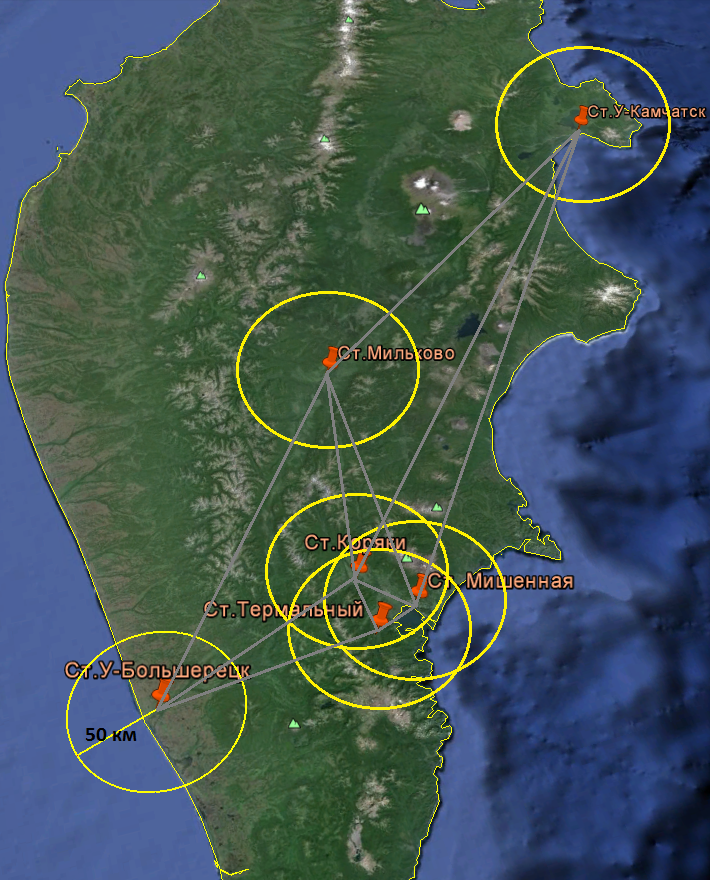 ПРИЛОЖЕНИЕ № 3 к Договору по представлению доступа к информации системы высокоточного позиционирования на основе космических систем ГЛОНАСС/GPS Камчатского края№________ от «____» __________ 20__ г. Соглашение о тарифе, стоимости предоставляемой Пользователю информации Сети СВТПВ режиме реального времени (RTK)            (70 000 руб.)В режиме постобработки (PP)Данные от ближайшей референцной станции:КГАУ «Информационно-технологический  центр Камчатского края» Адрес: . Петропавловск-Камчатский, ул. Арсеньева д.23ИНН: 4101147350; КПП: 410101001р/сч: 40603810236174000008Корр. счет 30101810300000000607 Банк: Северо-Восточное отделение № 8645 ПАО Сбербанк г. Магадан БИК: 044442607; ОКПО 61443473; ОКАТО 30401000000; ОГРН 1114101005600ОКТМО 30701000Тел/факс 8 (415 2)25-11-00Директор Учреждения_______________________/Н.Е. Шарипов /	М.П._______________ / _______________ /               	 М.П.№п/пНазвание тарифа Срок действия Стоимость*(рублей)1.Безлимитный 30 RTK 30 дней 10 0002.Безлимитный 90 RTK 90 дней25 0003.Безлимитный 365 RTK 365 дней 70 000№п/пНазвание тарифа Объем данных Стоимость  (рублей)1.Секундный файл (RINEX)1 час 300 2. 15 секундный файл(RINEX)24 часа 1 500«Оператор»:«Пользователь»:КГАУ «Информационно-технологический центр»Директор Учреждения__________________/Н.Е. Шарипов/       М.П.                                                                       _______________ / ______________ /       М.П.№ п/пАдрес установкиИмя станциикоординаты WGS84координаты WGS84координаты WGS84координаты МСК41координаты МСК41координаты МСК41№ п/пАдрес установкиИмя станцииШДВXYВ1г. П-Камчатский, ул.Арсеньева, 23ArsenevaС53°03'57.29214''В158°35'19.32056''160.121565 449,1901 408 044,002135,5752с. Коряки, пер.Связи, 2ShkolniyС53°16'59.76345''В158°12'42.42175''99.486589 661,5391 382 863,42973,7683п. Термальный, ул.Ленина, 1аKulturniyС52°56'02.14693''В158°13'36.00220''69.435550 780,9511 383 726,09844,2304с. Мильково, ул.Советская, 43VegliviyС54°41'42.91894''В158°37'15.09497''186.983746 803,0511 409 804,891162,1335с. Усть-Большерецк, ул.Октябрьская, 10MuseiС52°49'26.00115''В156°16'50.57753''65.509540 747,9081 252 517,97340,9086п. Усть-Камчатск, ул.60лет Октября, 24PogodniyС56°15'46.69905''В162°35'05.95886''35.038928 960,1151 654 984,59019,761датамесяцгодБезлимитный 30Дата начала   (10 000 руб.)датамесяцгодБезлимитный 90Дата начала  (25 000 руб.)датамесяцгодБезлимитный 365Дата началаArsenevaShkolniyKulturniyVegliviyMuseiPogodniyФормат фалов:Формат фалов:RINEX v.2.11-3.03RINEX v.2.11-3.031 сек. файлза час(300 руб.)МесяцЧислоВремя началаВремя началаВремя началаВремя началаВремя началаВремя началаВремя началаВремя началаДли-ностьДли-ностьДли-ностьДли-ностьДли-ность1 сек. файлза час(300 руб.)МесяцЧислоВремя началаВремя началаВремя началаВремя началаВремя началаВремя началаВремя началаВремя началаДли-ностьДли-ностьДли-ностьДли-ностьДли-ность15 сек. файл за 24 часа(1500 руб.)МесяцЧисло15 сек. файл за 24 часа(1500 руб.)МесяцЧисло15 сек. Файл занесколько дней(1500 руб. * N дней)МесяцДни15 сек. Файл занесколько дней(1500 руб. * N дней)МесяцДниОбщая стоимость составляетОбщая стоимость составляетрублей.рублей.рублей.рублей.рублей.рублей.рублей.рублей.рублей.рублей.рублей.рублей.рублей.«Оператор»:«Пользователь»:КГАУ «Информационно-технологический центр»Директор Учреждения______________________/Н.Е. Шарипов/       М.П.                                                                       _______________ /                            /       М.П.